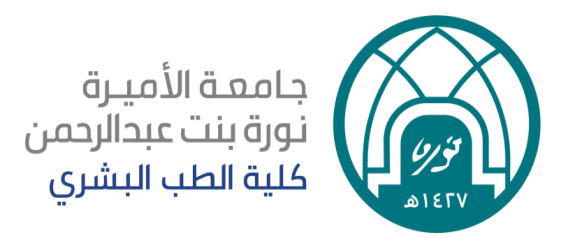 ______________________________________________________________________________		  وحدة الإرشاد الأكاديمي 			الزيارة الاولى البيانات الشخصية: -الاسم:..............................................................................................الرقم الجامعي:....................................................................................العنوان:...........................................................................................البريد الالكتروني:................................................................................الجوال:............................................................................................تاريخ الالتحاق بكليه الطب البشري:.............................................................البيانات الاجتماعيةمهنة الاب :.......................................................................................مهنة الام:.........................................................................................عدد افراد السرة:..................................................................................الترتيب بين افراد الاسرة:........................................................................البيانات الاكاديمية معدل المدرسة الثانوية:................................................................................التحصيلي:.............................................................................................القياس:.................................................................................................معدل السنة التأسيسية:.................................................................................معدل اللغة الانجليزية بالسنة التأسيسية:.............................................................. الطلبة المحولين من برامج أخرىالكلية والمستوى المنتقلة منها الطالبة:............................................................المعدل:.............................................................................................الهوايات و الانشطة اللامنهجية:.............................................................................................................................................................................................................................................................................................................................................................التاريخ الطبي:الامراض...........................................................................................ادوية................................................................................................كتابة الأهداف التي تريد تحقيقها خلال هذا العام:...........................................................................................................................................................................................................................................................................        .........................................................................................اسم و توقيع المرشدة:	                                  		التاريخ:توقيع الطالبه علي صحه البيانات: